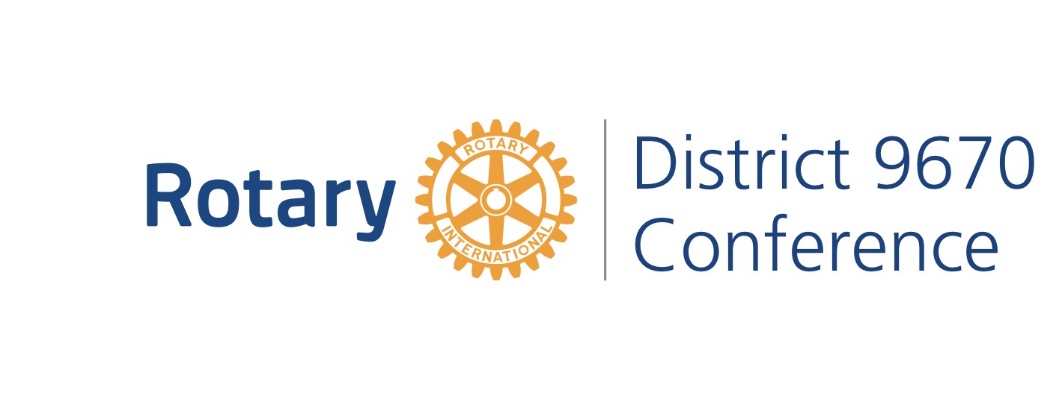 17 – 19 MARCH 2017DUBBO REGIONAL THEATRE & CONVENTION CENTREREGISTRATION FORMIf you have difficulty in Registering online, complete the details below and passit onto a member of your club, who will complete the registration online for you. Early Bird registrations now close Friday 3 February 2017. For any questions regarding Registering, contact the Conference Planning CommitteeSecretary, Malcolm Cockrum on malclyn@tpg.com.au or on 0407 710 454.Plus card payment fee – calculated at checkoutState *					                  Post Code *  I want to receive updates and notifications about upcoming events  I acknowledge that I have read and agree to the Terms & Conditions  Remember my information for next timeRequired Fields to be completed for data entry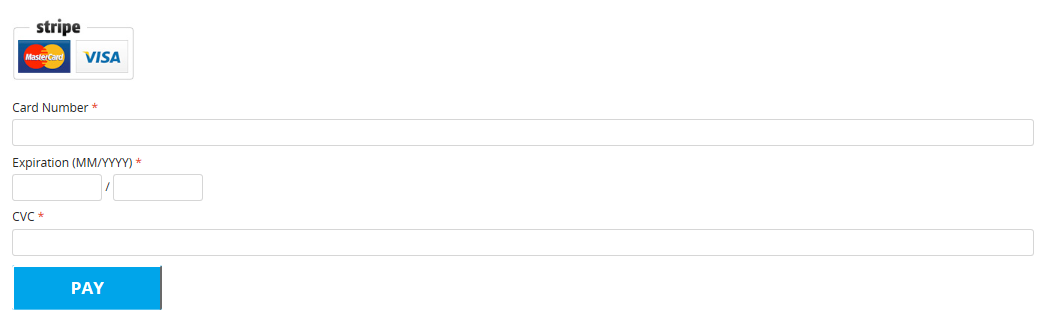 Your tickets will now be purchased and you will receive them via email as well as some information for your  reference. If the tickets don’t arrive in your inbox, please check to make sure that the tickets didn’t go into your Junk or Spam Folder. If your ticket hasn’t been delivered to either locations, please email our ticket sellers contact@123tix.com.au.Please ensure that you bring your tickets with you to the event at all times. Make sure that the tickets are printed clearly, especially the barcode.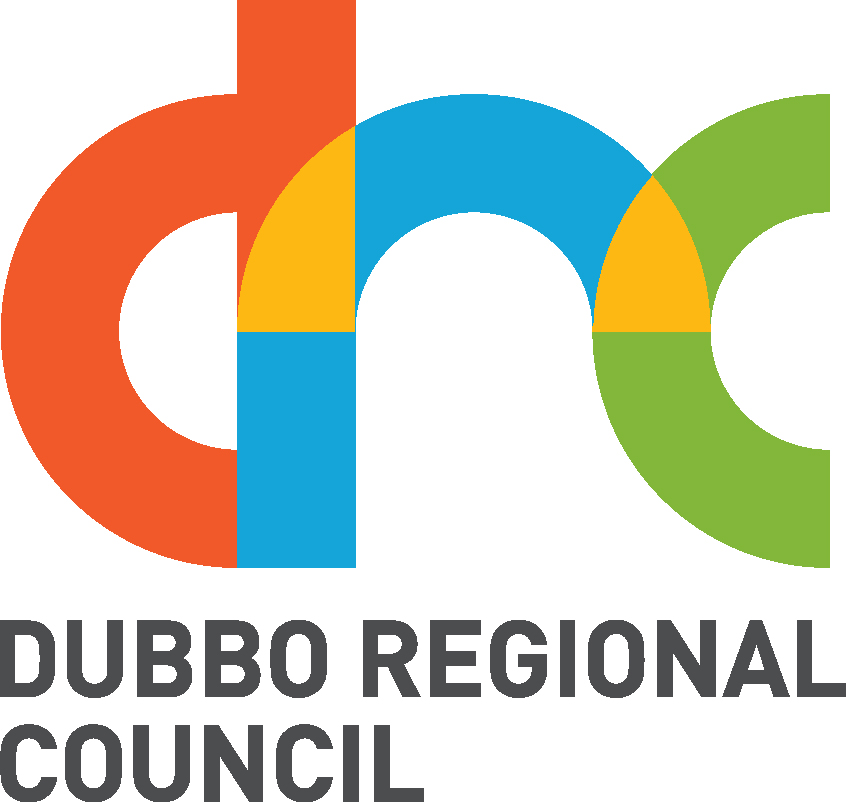 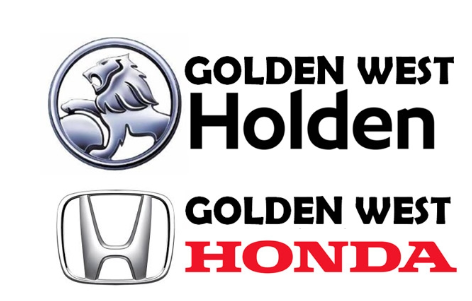 Thank you for purchasing your ticket and we look forward to seeing you in March 2017 for the TypeEarly Bird PriceAfter Early BirdFee *QuantityTOTAL (Price x Quantity + Fee)Complete Conference PackageComplete Conference PackageComplete Conference PackageComplete Conference PackageComplete Conference PackageComplete Conference Package  (Includes all events except Sunday Breakfast)$144.00$160.00$1.00Individual EventsIndividual EventsIndividual EventsIndividual EventsIndividual EventsFriday Night$  31.50$  35.00$1.00Saturday Conference$  40.50$  45.00$1.00Saturday Night$  49.50$  55.00$1.00Sunday Conference$  22.50$  25.00$1.00Rotary Exchange Student	Rotary Exchange Student (To be paid by the club hosting a student)$109.00$109.00$1.00Other	Sunday Breakfast (Resolution Session Attendees Only)$  13.50$15.00$1.00TOTALTOTALTOTALTOTALTOTAL2% Card Processing Fee2% Card Processing Fee2% Card Processing Fee2% Card Processing Fee2% Card Processing FeeFINAL TOTALFINAL TOTALFINAL TOTALFINAL TOTALFINAL TOTALTicket No #1 – Conference PackageTicket Name * (First & Last)Rotary Club you are a member? *Do you have any Food Allergies or Dietary requirements?Ticket No #2 – Conference PackageTicket Name * (First & Last)Rotary Club you are a member? *Do you have any Food Allergies or Dietary requirements?Ticket No #1 – Friday NightTicket Name * (First & Last)Rotary Club you are a member? *Do you have any Food Allergies or Dietary requirements?Ticket No #2 – Friday NightTicket Name * (First & Last)Rotary Club you are a member? *Do you have any Food Allergies or Dietary requirements?Ticket No #1 – Saturday ConferenceTicket Name * (First & Last)Rotary Club you are a member? *Do you have any Food Allergies or Dietary requirements?Ticket No #2 – Saturday ConferenceTicket Name * (First & Last)Rotary Club you are a member? *Do you have any Food Allergies or Dietary requirements?Ticket No #1 – Saturday NightTicket Name * (First & Last)Rotary Club you are a member? *Do you have any Food Allergies or Dietary requirements?Ticket No #2 – Saturday NightTicket Name * (First & Last)Rotary Club you are a member? *Do you have any Food Allergies or Dietary requirements?Ticket No #1 – Sunday ConferenceTicket Name * (First & Last)Rotary Club you are a member? *Do you have any Food Allergies or Dietary requirements?Ticket No #2 – Sunday ConferenceTicket Name * (First & Last)Rotary Club you are a member? *Do you have any Food Allergies or Dietary requirements?Ticket No #1 – Rotary Exchange StudentTicket Name * (First & Last)Ticket No #1 – Sunday Breakfast (Resolution Session Attendees Only)Ticket No #1 – Sunday Breakfast (Resolution Session Attendees Only)Ticket No #1 – Sunday Breakfast (Resolution Session Attendees Only)Ticket Name * (First & Last)Ticket Name * (First & Last)Ticket Name * (First & Last)Rotary Club you are a member? *Rotary Club you are a member? *Rotary Club you are a member? *Do you have any Food Allergies or Dietary requirements?Do you have any Food Allergies or Dietary requirements?Do you have any Food Allergies or Dietary requirements?Customer Name * (First & Last)Customer Name * (First & Last)Customer Name * (First & Last)Customer Name * (First & Last)Email *Email *Email *Email *Confirm Email *Confirm Email *Confirm Email *Confirm Email *Phone *Phone *Phone *Phone *Phone *Unit Type                                                                    Unit Number                                                  Street Number *Unit Type                                                                    Unit Number                                                  Street Number *Unit Type                                                                    Unit Number                                                  Street Number *Unit Type                                                                    Unit Number                                                  Street Number *Unit Type                                                                    Unit Number                                                  Street Number *Street Name *                                                          Street TypeStreet Name *                                                          Street TypeStreet Name *                                                          Street TypeStreet Name *                                                          Street TypeSuburb/Town *Suburb/Town *Suburb/Town *Suburb/Town *Payment Method * Payment Method * Payment Method * Credit Card (123 Collect) – 2% FeeCard Number *Card Number *Card Number *Card Number *Card Number *Card Number *Card Number *Card Number *Expiration (MM/YYYY) *Expiration (MM/YYYY) *Expiration (MM/YYYY) *Expiration (MM/YYYY) *Expiration (MM/YYYY) *Expiration (MM/YYYY) *Expiration (MM/YYYY) *Expiration (MM/YYYY) */CVC * (3 or 4 digit number on the back of the card near the black stripe)CVC * (3 or 4 digit number on the back of the card near the black stripe)CVC * (3 or 4 digit number on the back of the card near the black stripe)CVC * (3 or 4 digit number on the back of the card near the black stripe)CVC * (3 or 4 digit number on the back of the card near the black stripe)CVC * (3 or 4 digit number on the back of the card near the black stripe)CVC * (3 or 4 digit number on the back of the card near the black stripe)CVC * (3 or 4 digit number on the back of the card near the black stripe)